Forum przeznaczone jest dla trenerów i edukatorów aktywnych w dziedzinie edukacji finansowej. Uczestnicy Forum będą mieli okazję wymienić się doświadczeniami z innymi trenerami i edukatorami, podnieść swoje umiejętności oraz zdobyć nową wiedzę, którą w praktyczny sposób będą mogli zastosować w swojej pracy.Uczestnicy spoza Warszawy mogą wnioskować o zwrot kosztów dojazdu.Rejestracja na Forum:  https://goo.gl/forms/CnyKLlcrIHn5vK7m1Program forumKontakt:Magdalena Hojnor, magda.hojnor(at)fiiw.pl,  tel. 22 225 25 48Ewa Bańkowska ewa(at)mfc.org.pl, tel. 22 622 34 65 wew. 210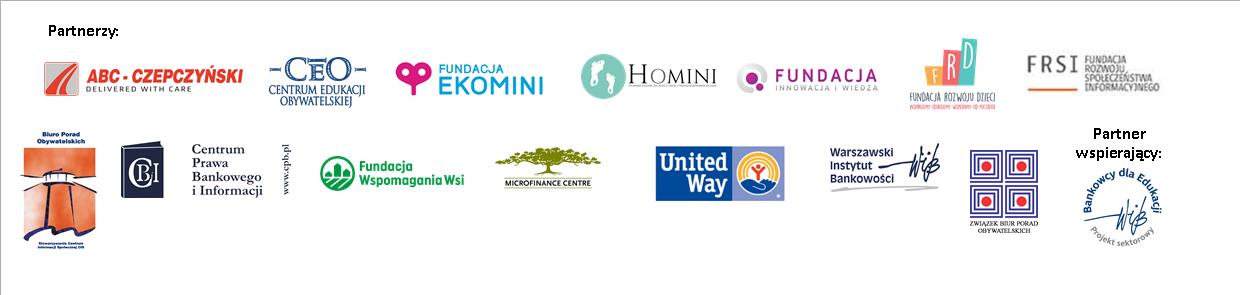 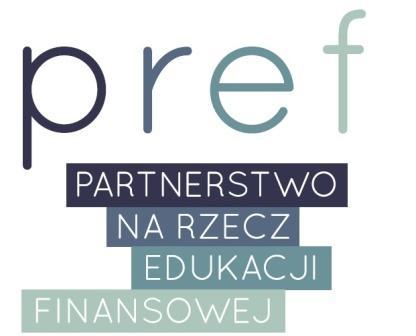  I OGÓLNOPOLSKIE FORUM EDUKATORÓW FINANSOWYCH6 PAŹDZIERNIKA 2017,  godz. 10:00 – 17.30Dago Centrum, Biurowiec Rondo One, IIp.Rondo ONZ 1, Warszawa I OGÓLNOPOLSKIE FORUM EDUKATORÓW FINANSOWYCH6 PAŹDZIERNIKA 2017,  godz. 10:00 – 17.30Dago Centrum, Biurowiec Rondo One, IIp.Rondo ONZ 1, WarszawaWspółfinansowanie: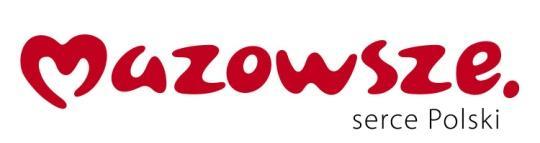 Współfinansowanie: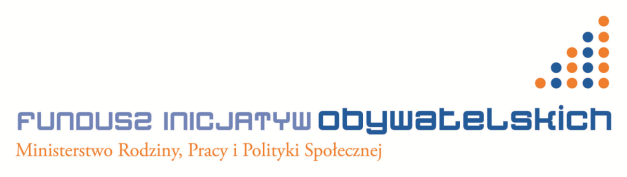 9.30-10.00Rejestracja uczestników i powitalna kawaRejestracja uczestników i powitalna kawa10.00-10.15Przedstawienie celów forumProwadzenie: Magdalena Hojnor, Fundacja Innowacja i WiedzaPrzedstawienie celów forumProwadzenie: Magdalena Hojnor, Fundacja Innowacja i Wiedza10.15-10.45Poznajmy się wzajemnie- czyli kto jest kim w edukacji finansowej?Prowadzenie: Magdalena Świderska, Centrum Edukacji Obywatelskiej Poznajmy się wzajemnie- czyli kto jest kim w edukacji finansowej?Prowadzenie: Magdalena Świderska, Centrum Edukacji Obywatelskiej 10.45 – 11.00Przerwa na małe przekąski i krótkie rozmowyPrzerwa na małe przekąski i krótkie rozmowy11.00- 12.00Wymiana doświadczeń z praktyki edukacji finansowejCo działa w edukacji finansowej, jakie napotykamy trudności i jak sobie z nimi radzimy? Prowadzenie: Ewa Bańkowska, Fundacja Microfinance Center Wymiana doświadczeń z praktyki edukacji finansowejCo działa w edukacji finansowej, jakie napotykamy trudności i jak sobie z nimi radzimy? Prowadzenie: Ewa Bańkowska, Fundacja Microfinance Center 12.00-13.00world cafe: wymiana doświadczeń CDN.W małych grupach poszukamy wspólnie skutecznych  rozwiązań , które podnoszą jakość i ułatwiają pracę edukatoraProwadzenie: Katarzyna Morawska, Fundacja Rozwoju Społeczeństwa Informacyjnegoworld cafe: wymiana doświadczeń CDN.W małych grupach poszukamy wspólnie skutecznych  rozwiązań , które podnoszą jakość i ułatwiają pracę edukatoraProwadzenie: Katarzyna Morawska, Fundacja Rozwoju Społeczeństwa Informacyjnego13.00 -14.00 Przerwa obiadowa i czas na rozmowy kuluarowePrzerwa obiadowa i czas na rozmowy kuluarowe14.00-15.30Warsztat 1 Skuteczne narzędzia edukacyjne dla dzieci i dorosłychNa podstawie mapy narzędzi edukacyjnych wypracowanej przez PREF, przedstawimy, jakie narzędzia edukacyjne są skuteczne w pracy z tymi grupami odbiorców. Prowadzenie: Urszula Szulc, Warszawski Instytut BankowościMonika Słotwińska - Łychota, Fundacja Wspomagania WsiWarsztat 2Zdrowie finansowe rodziny: jak je zbadać? W trakcie warsztatu w praktyce poznamy narzędzie motywujące naszych odbiorców do udziału w edukacji finansowej, jednocześnie diagnozujące stan zdrowia finansowego rodziny.Prowadzenie: Ewa Bańkowska, Fundacja Microfinance Center15:30-15.45Przerwa na kawę, przekąski i rozprostowanie nógPrzerwa na kawę, przekąski i rozprostowanie nóg15.45 – 17.15Kowalski chce inwestowaćCo edukator powinien wiedzieć, gdy uczestnicy pytają o inwestowanie: o czym mówić? przed czym przestrzegać? na co zwrócić uwagę? gdzie się doszkolić? W trakcie sesji udzielimy praktycznego wsparcia i inspiracji. Prowadzenie: Urszula Szulc, Warszawski Instytut BankowościKowalski chce wydawać mniej na rachunkiJak oszczędzać na energii elektrycznej? Jak gospodarować w domu wodą? Jakie urządzenia kupować? W trakcie tej sesji przećwiczymy duże fragmenty modułu szkoleniowego o zarządzaniu mieszkaniem – uczestnicy poznają praktyczne ćwiczenia oraz jaką wiedzę i w jaki sposób warto przekazać.Prowadzenie: Kinga Dąbrowska, Fundacja Microfinance Centre17.15 -17.30Co dalej?Podsumowanie wniosków i zakończenie forum oraz zaproszenie do dalszej współpracyProwadzenie: Magdalena Hojnor, Fundacja Innowacja i WiedzaCo dalej?Podsumowanie wniosków i zakończenie forum oraz zaproszenie do dalszej współpracyProwadzenie: Magdalena Hojnor, Fundacja Innowacja i Wiedza